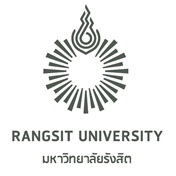 แผนก / คณะ  	                                                           โทร.   ที่  								วันที่  เรื่อง   ขอนำส่งข้อเสนอโครงการวิจัยเพื่อขอรับทุนสนับสนุนการวิจัย รอบที่ .......... ปีการศึกษา ……………________________________________________________________________________________เรียน	ผู้อำนวยการสถาบันวิจัยสิ่งที่ส่งมาด้วย 	1. ข้อเสนอโครงการวิจัย จำนวน 2 ฉบับ (ฉบับจริง 1 / สำเนา 1)2. แผ่นบันทึกข้อมูลข้อเสนอโครงการวิจัย (ไฟล์.doc) จำนวน 1 แผ่น	3. (สำเนา) การตีพิมพ์ผลงานวิจัยเรื่องก่อนที่ได้รับทุนจากสถาบันวิจัย จำนวน 1 ฉบับ (เฉพาะนักวิจัยประสบการณ์ที่เคยได้รับทุนจากสถาบันวิจัย)ตามประกาศที่อ้างถึง สถาบันวิจัยเปิดรับข้อเสนอโครงการวิจัยเพื่อขอรับการสนับสนุนทุนอุดหนุนการวิจัย ปี ............... ในการนี้ ด้วย กระผม/ดิฉัน ..........................................................................สังกัด ............................................................................เป็นหัวหน้าโครงการวิจัย มีประสงค์จะขอรับการสนับสนุนทุนอุดหนุนการวิจัย                                                                เรื่อง......................................................................................................................................................................................................       ทั้งนี้ ได้จัดส่งตามรายละเอียดที่แนบ มาพร้อมหนังสือนี้ด้วยแล้ว และขอรับรองความถูกต้องของเอกสารที่เสนอมานั้นเป็นความจริงทุกประการ จึงเรียนมาเพื่อโปรดพิจารณา จักขอบคุณยิ่ง ขอแสดงความนับถือ	…………………………………………………………………………..           (  ............................................................................... )             หัวหน้าโครงการวิจัย